Warszawa, 18 maja 2021 r.„Tyle opowieści w głowie się pomieści” – Dzień Dziecka 
w Muzeum POLIN Muzeum Historii Żydów Polskich POLIN zaprasza na Dzień Dziecka, który odbędzie się w niedzielę, 30 maja, ale świętować można cały weekend. W tym roku wydarzenie w formie online i stacjonarnej, odbędzie się pod hasłem "Tyle opowieści w głowie się pomieści". W programie między innymi rodzinna gra miejska, spacery po wystawie stałej i gra online. Start o 11:00.Coroczne święto – Dzień Dziecka – jest szczególne i zawsze pełne zagadek, gier oraz zabaw. W  tym roku odbędzie się zarówno w domach, jak i w przestrzeni miejskiej w okolicy Muzeum POLIN.Rodzinna gra miejskaW niedzielę, 30 maja, od godz. 11.00 do 17.00 muzeum zaprasza dzieci w wieku od 4 do 10 lat wraz z opiekunami na rodzinny spacer na świeżym powietrzu. Przy wejściu głównym do muzeum będzie można odebrać specjalną paczkę z kartą do gry (mapa z zadaniami i opis miejsc dla rodziców i opiekunów) wraz z niezbędnymi materiałami potrzebnymi do wykonania zadań w terenie. Rodziny ruszą śladami dawnego Muranowa przed wojną zamieszkałego głównie przez Żydów. W kolejnych punktach np. Ogrodzie Krasińskim, przy ul. Nalewki czy Błękitnym Wieżowcu do wykonania będą proste zadania: puszczanie baniek mydlanych, rysowanie kredą po chodniku, czy rozszyfrowywanie rebusów.  W ten sposób będzie można poznać kawałek historii okolicy. Na wszystkich, którzy przejdą całą trasę, czekają drobne upominki. Obowiązuje bezpłatna wejściówka (1 wejściówka = 1 rodzina) z uwagi na limit jednorazowych materiałów dla graczy. Bilety można pobrać na polin.pl. Rodzinna gra onlinePo zeszłorocznej edycji Dnia Dziecka online, w której udział wzięło ponad 15 tys. dzieci, także i tym razem Muzeum POLIN proponuje możliwość zabawy bez wychodzenia z domu. W niedzielę, 30 maja, o 11.00 wystartuje specjalna strona www.polin.pl/dziendziecka a na niej rodzinna gra online. Osią fabuły będą „Bajki z Czerniowców” – stare opowieści spisane ponad 100 lat temu, które przybliżają żydowskie obyczaje. Gra online będzie bogato ilustrowana i towarzyszyć jej będą krótkie słuchowiska muzyczne. Fragmenty bajek staną się inspiracją do zadań, quizów i zabawy. Po wysłuchaniu opowieści gracze za pośrednictwem strony otrzymają instrukcje i materiały, by potem odejść od ekranów komputerów i zabrać się za zabawę w budowanie, latanie i klejenie razem z innymi domownikami. Zabawa potrwa ok. 1,5 do 2 godzin. Gra sprawdzi się najlepiej wśród dzieci w wieku od 4 do 10 lat wraz z opiekunami.Koncert onlineO godzinie 15.00 na Facebooku i YouTubie Muzeum POLIN koncert z tłumaczeniem na PJM. Poznane wcześniej w grze online „Bajki z Czerniowców” zinterpretują muzycznie Basia Derlak i Gwidon Cybulski. Widowisko ubogacą animowane aranżacje grupy Kolor Kolektyw. Koncert będzie można obejrzeć bezpłatnie i jest on dedykowany dzieciom od 4 do 10 roku życia wraz z opiekunami.Wystawa z audioprzewodnikiemDzień Dziecka to także dobra okazja do rodzinnego zwiedzania wystawy stałej Muzeum POLIN pt. „1000 lat historii Żydów polskich” z rodzinnym audioprzewodnikiem. Po ekspozycji dźwiękowo oprowadza aktor, Wojciech Malajkat. Opowiada on o sekretach dworskich komnat, warsztatów rzemieślniczych, rozmowach na ulicach dawnych miast i miasteczek, przytacza historie o przyjaźni, rodzinie, żydowskich świętach i obyczajach. W weekend 29-30 maja wypożyczenie audioprzewodnika możliwe w kasach muzeum  za jedyne 5 zł. Dzień Dziecka dla przedszkoli i szkółMateriały online przygotowane przez Muzeum POLIN będą również dostępne dla przedszkoli i szkół 1 czerwca – wtedy, gdy kalendarzowo przypada Dzień Dziecka. Od 8.00 do 17.00 na stronie internetowej www.polin.pl/dziendziecka dla dzieci w wieku od 4 do 10 roku życia wraz z opiekunami będzie dostępna gra online "Tyle opowieści w głowie się pomieści". Na Facebooku i YouTubie Muzeum POLIN będzie zaś można obejrzeć koncert Basi Derlak i Gwidona Cybulskiego.Kontakt dla mediów:Żaneta Czyżniewskazczyzniewska@polin.pl  +48 535 050 204Marta Dziewulskamdziewulska@polin.pl+ 48 604 464 675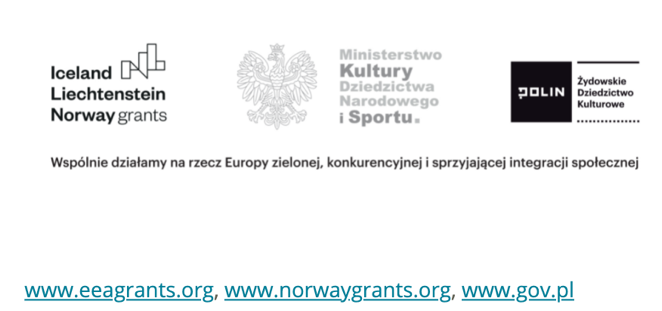 